     עדכון תעריפי שירות "תאי דואר בתשלום"החל מהיום, ה-01 בדצמבר 2020, יחול שינוי בתעריף של  שירות "תאי דואר בתשלום".להלן התעריפים החדשים:מידע מלא אודות השירות ניתן למצוא באתר האינטרנט של החברה, וכן במוקד השירות הטלפוני 171.                                                                                                    ב ב ר כ ה,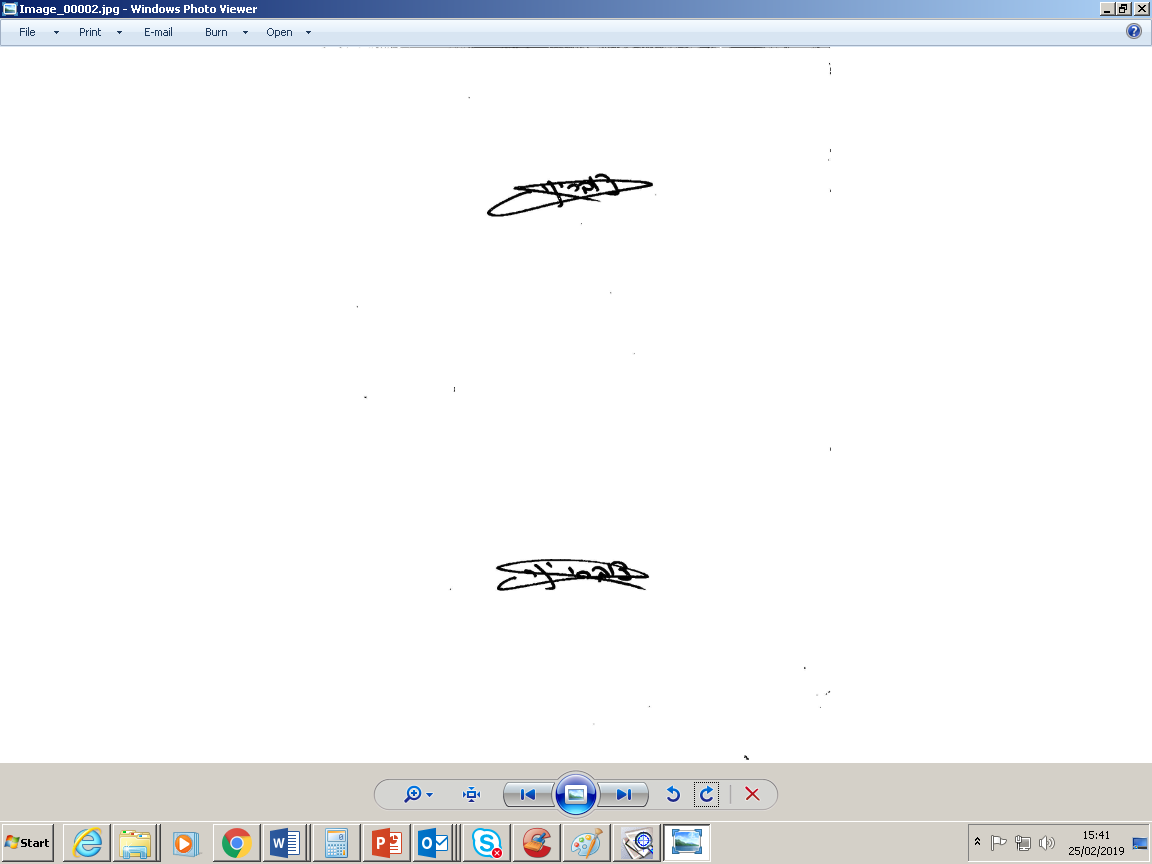                                                                                                                    יניב צוברי                                                                                                     מנהל תחום תפעול השירות                                                                                                       חטיבת דואר וקמעונאותש/88שימוש בתא דואר (לשנת 2021)תעריף חדש ב-₪ כולל מע"מ- תא דואר רגיל (לשנת 2021)- לשנה המתחילה באחד בחודש ינואר236.00- לשנתיים המתחילות באחד בחודש ינואר433.00- ל- 3 שנים המתחילות באחד בחודש ינואר630.00- לכל חודש או חלק ממנו עד לאחד בחודש ינואר22.00- תא דואר רגיל באילת בלבד! (לשנת 2021)- לשנה המתחילה באחד בחודש ינואר201.71- לשנתיים המתחילות באחד בחודש ינואר370.09- ל- 3 שנים המתחילות באחד בחודש ינואר538.46- לכל חודש או חלק ממנו עד לאחד בחודש ינואר18.80תא דואר כפול (לשנת 2021)תעריף חדש ב-₪ כולל מע"מ- לשנה המתחילה באחד בחודש ינואר444.00- לשנתיים המתחילות באחד בחודש ינואר788.00- ל- 3 שנים המתחילות באחד בחודש ינואר1,158.00- לכל חודש או חלק ממנו עד לאחד בחודש ינואר39.70-תא דואר כפול  באילת בלבד! (לשנת 2021)- לשנה המתחילה באחד בחודש ינואר379.49- לשנתיים המתחילות באחד בחודש ינואר673.50- ל- 3 שנים המתחילות באחד בחודש ינואר989.74- לכל חודש או חלק ממנו עד לאחד בחודש ינואר33.93